Pejë,me 11.09.2018.Nr.01-111/01-0117828/18 	Bazuar  në Vendimin nr.49/2018 të datës 31.07.2018. të Kuvendit  të Komunës  s Pejës ,bazuar në Strategjinë  dhe Planin e Veprimit për Përfshirjen e Komuniteteve  Rom dhe Ashkali në Shoqërinë Kosovare (2017-2021), publikohet ky:K     O    N    K   U   R   S	Për përzgjedhjen e 4(katër ) antarëve  të Komitetit Komunal Veprues ,dhe ate:	-2(dy) antarë  nga organizatat e shoqërisë civile  të fokusuara  në problematikën e 	   Komunitetetve Rom dhe Ashkali.	-2(dy) antarë  të organizatave ndërkombëtare  që punojnë në drejtim  të përmirë-	   simit  të gjendjes  së pjesëtarëve  të komuniteteve Rom dhe Ashkali. K r i t e r e t :	-Shkollimi Universitar (fakulteti).	-2(dy) antarë të O.J.Q. vendore. Të jenë antarë të shoqërisë civile të cilat në fokus kanë problematikën e komuniteteve .	-2(dy) antarë përfaqësues  të organizatave ndërkombëtare,   që punojnë në drejtim  të përmirësimit të gjendjës së pjesëtarëve të komuniteteve Rom dhe Ashkali.Mandati i antarëve:	Mandati i antarëve të përzgjedhur  është përfundimisht gjerë me 31.12.2021.Kompetencat:	-Monitorimi i zbatimit të Strategjisë dhe Planit  të Veprimit  për përfshirjen e Komuniteteve Rom dhe Ashkali në shoqërinë kosovare (2017-2021).	-Mbështetja  dhe koordinimi  i aktiviteteve  të nivelit lokal- komunal me Zyrën e kryeministrit (Zyra për Qeverisje të Mirë) në kuadër  të procesit të zbatimit dhe monitorimit  të Strategjisë.Afati i Konkursit:	Konkursi  është i hapur 15 ditë nga dita e publikimit.Kërkesat e të interesuarve  dorëzohen  në Zyrën për Ofrimin e Shërbimeve të Qytetarëve ose përmes postës  në Adresën :Komuna e Pejës,rr.Aleksandër Moisiu“ p.n.Kryesuesi i Kuvendit të Komunës së Pejës,Dr.Islam Husaj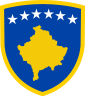 R E P U B L I K A     E    K O S O V Ë SR E P U B L I C    OF    K O S O V OR E P U B L I K A    K O S O V AKOMUNA E PEJËS / MUNICIPALITY OF PEJA / OPŠTINA   PEĆ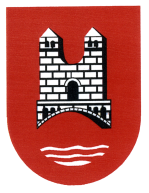 